Grupo Parlamentar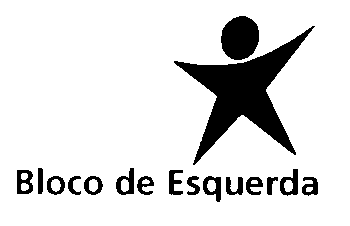 VOTO N.º 644/XIII/4.ªVOTO DE CONDENAÇÃO E PESAR PELO ASSASSINATO DE JAMAL KHASHOGGIJamal Khashoggi, jornalista de 59 anos, foi assassinado no Consulado da Arábia Saudita em Istambul, na Turquia. Era colunista do jornal “The Washington Post”, onde escrevia sobre a repressão das liberdades políticas e individuais na Arábia Saudita, tendo estado exilado nos Estados Unidos desde 2017. O brutal assassinato foi inicialmente negado pelas autoridades sauditas, que chegaram a afirmar que Khashoggi teria saído pelos seus próprios pés do consulado – o que mais tarde se verificou ter sido uma tentativa de encobrimento com o uso de um sósia.Face às provas divulgadas publicamente, a narrativa foi sendo alterada e hoje é indicado pela Arábia Saudita que o jornalista foi morto no consulado, após uma “luta com elementos da segurança que tentavam convencê-lo a regressar ao seu país”.As investigações levadas a cabo pelo regime turco indicam que Jamal Khashoggi foi torturado, estrangulado e esquartejado por membros da equipa de segurança das altas autoridades sauditas.Diante dos factos conhecidos, a condenação do assassinato brutal de Jamal Khashoggi tem que ser inequívoca e incondicional.Assim, a Assembleia da República, reunida em sessão plenária, condena o assassinato do jornalista Jamal Khashoggi, apresentando as suas condolências à sua família e amigos e apela ao apuramento de todas as responsabilidades.Assembleia da República, 24 de outubro de 2018.As Deputadas e os Deputados do Bloco de Esquerda,